Networking
CM30078/CM50123Russell Bradford2023/241. NetworksWe now move to look at a different environment: longer distance networks, in particular to the homeThese have quite different requirements from, say, commodity Ethernet: in particular you don’t always get to choose the physical layer. Sometimes you have to make do with whatever hardware is available, e.g., buried in the street2. NetworksAnalogueBefore digital networks were common, the physical layer of choice was an acoustic modem, using the existing analogue telephone networkThis used MOdulation and DEModulation to convert bits into acoustic symbols, i.e., soundsThe early Internet (Arpanet) ran over the existing analogue telephone network3. NetworksAnalogueExercise Read about the V series of modem standardsExercise Read about amplitude modulation, frequency modulation and phase modulation and Quadrature Amplitude Modulation (QAM) constellations4. NetworksDigitalAfter analogue, public telephone systems started to support purely digital networksExercise Read about Integrated Services Digital Network (ISDN)ISDN was the precursor to ADSL5. ADSLAsymmetric Digital Subscriber Line (ADSL) was an important method of delivery, and drove the first big increase of the Internet in the homeAnalogue modems are limited to 56Kb/s, the maximum speed available from a standard analogue telephone line where all frequencies apart from a 3KHz chunk centred on the human voice are filtered out and thrown awayThe telephone wire — while only originally specified to be capable of sending voice — is capable of more, ADSL tries to take advantage of thisIt uses many blocks of frequencies simultaneously — broadband — that avoid areas of the spectrum that have interference, and to make best use of areas of the spectrum that don’t6. ADSLThe data rate you get depends on the quality and length of the copper loop connecting you to the telephone exchange: the longer it is the harder it is to get a clean signal down itAnd the amount of interference there is along the route of the copper loopADSL2+ tops out at 24Mb/s, dropping to 2Mb/s at its longest reach (about 4km, maybe up to 8km if you are really lucky)7. ADSLIt is asymmetric in that is divides the available bandwidth unequally into (say) 24Mb/s downstream (towards the user) and 2Mb/s upstream (towards the Internet)Which is what most home users want: a few clicks on a Web link (low bandwidth) resulting in a large page download (high bandwidth)8. ADSLBut 24Mb/s is not enough for today’s video streaming, multi-occupant houses: we need to go faster and ADSL and updates to ADSL (e.g., VDSL) can’t keep upExercise ADSL is just one in a series of DSL standards, collectively called xDSL. Read about these9. The Last Mile ProblemThis is part of last mile problem: how to bridge the gap between the local telephone exchange and the final userAlso called the first mile problem10. Fibre HybridCurrently, the most popular solution is to have Fibre to the street cabinet (FTTC) and then use a DSL over the existing copper wire (the copper loop) to the homeVDSL2 is used on the copper from the cabinet to the home: with an asymmetric up to 80Mb/s downlink, 20Mb/s uplink(The actual limits are more complex; and made even harder by legal restrictions on advertisements of speeds in marketing)11. Fibre HybridVDSL (and VDSL2 etc.), another DSL standard, gives higher data rates than ADSL over short distances But the rates drop off rapidly with distance, and after about 1.6km its performance drops below that of ADSLExercise Read about the various distances, performances and frequencies used by these standards12. Fibre HybridWith VDSL, the distance you live from the street cabinet governs what speed you actually getIn contrast, ADSL uses the old copper loop all the way from the exchange to the home: this can be many kmsThe FTTC “Fibre broadband” hybrid represents the current cost-effective way of getting decent bandwidth to the home13. FibreIdeally we would each have a high-bandwidth optical fibre to our homeOptical fibre is not subject to electrical interference like copper wires, and can carry huge (terabits is possible) dataratesWe would like Fibre to the building/business (FTTB) or Fibre to the premises (FTTP), where fibre comes to a building (business or multiple occupancy building); or Fibre to the home (FTTH) where fibres come to individual houses14. FibreIt will be very expensive to provide everybody with a fibre connection: a lot of digging up the road is neededThe legacy copper telephone network was put into place over many decadesThough progress on laying fibre is continuing and there are plans to decommissioning the copper network at some point in the futureIn 2019 the UK government announced that there will be 100% coverage of gigabit “broadband” by fibre or 5G cellular by 2025Previously it had an “aspiration” to have 100% optical fibre by 2033 — much more realisticExercise Find out what the current Government target is15. FibreThe current big push is to install FTTP and there is a lot of engineering works across the country digging up streets to install itBig companies like Openreach (BT) and Virgin as well as smaller altnets, like Truespeed and City Fibre currently digging up BathOffering up to gigabit speeds: usually advertised as 900Mb/s (rules on advertising, again)With an eye to the future, some altnets are installing hardware that can provide up to 10Gb/sFTTH/P is being marketed as “full fibre” to distinguish it from FTTC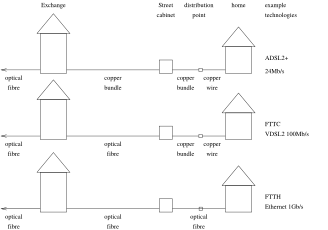 Current common connections in the last mile16. FTTxA street cabinet is where a bundle of wires or fibres for several streets (say) split into smaller bundles going to the respective streetsA distribution point is a place (another cabinet or underground beneath a manhole or on a telegraph pole) where the bundles split into the individual connections to their destinationsFor example, a FTTH might have multiple fibres to a street cabinet; a single shared fibre to the DP where the signal is split optically on to individual fibres to the homesExercise Read about (the now defunct) FTTdp that took fibre all the way to the DP17. The Last MileIn the UK we have:18. The Last MileIn the UK there is a legal requirement: the universal service obligation (USO) of a connection of at least 10Mb/s down, 1Mb/s upBT (or other large provider, like KCOM in Hull) have to provide this at a reasonable costIt can be wired/fibre or even wireless19. End of AnalogueBT wants to turn off all analogue (Public Switched Telephone Network (PSTN)) networks by 31 Dec 2025Meaning the voice network, i.e., telephoneVoice will be replaced by digital (Voice Over IP (VOIP)) over copper or fibre to a modem in your home; your phone plugs into the modemIn the long run they want to remove the copper, but this means building fibre (or wireless) everywhere first20. Cable TVThe cable TV system, where available, is another solution to the Last MileNewer installations are full fibre, but there is also a lot of another fibre/copper hybrid, with fibre to cabinets and then copper to the homeHowever, the copper wires used is good(ish) quality coaxial cable that is well screened against interference and crosstalk, and so the data rates it supports are much higher21. Cable TV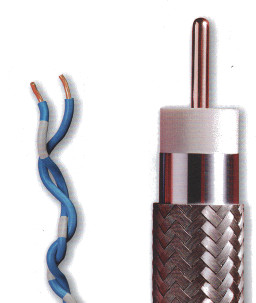 Telephone wire and coaxial cablePicture from Virgin MediaExercise Read up on Data Over Cable Service Interface Specification (DOCSIS)22. WirelessNext: cellular networks, as used by mobile phones for the Last MileThe first important digital system was Global System for Mobile Communications (GSM)Retrospectively named 2G(1G was the preceding analogue system)Rates of 9.6Kb/s to 14.4Kb/s (similar to old analogue wired modems)High Speed Circuit Switched Data (HSCSD) takes this up to 57.6Kb/s23. WirelessGeneral Packet Radio Service (GPRS), packet based, up to 171.2Kb/sUses several GSM channelsEnhanced Data rates for GSM Evolution (EDGE) uses better encodings to get up to 384Kb/s, again using several channelsEDGE used by Third Generation (3G) systemsHigh-Speed Downlink Packet Access (HSDPA) ups this to 42.2Mb/sEvolved High-Speed Packet Access (HSPA+) will do 168Mb/s24. Wireless4G is well establishedUsing Long Term Evolution (LTE) with the promise of 300Mb/sLTE, marketed as “4G”, originally did not meet the proposed 4G standard as it did not satisfy the proposed technical specifications of a 4G systemIn particular, a 4G network should support 1Gb/s for a stationary hostThe ITU (who say what “4G” is supposed to mean) actually gave in to commerce and retroactively changed the definition of 4G to allow for LTE25. WirelessLTE is data traffic only, and does not have a voice channelCurrently on many LTE systems if you want to make a voice call it has to drop back to 3G (or even 2G)Some phones and systems support voice over LTE (VoLTE) using a suitable digital encoding of sound over the data channelExercise Some systems support “Wi-Fi calling”, which is using your Wi-Fi (rather than the cellular network) to connect to the telephone system. Read about this26. Wireless5G is currently being deployedIt uses the available spectrum much more efficiently than 4G, and employs frequencies up to 86GHz (LTE uses up to 6GHz)Projections indicate users connected to a base-station will share 20Gb/s download and 10Gb/s upload ratesAnd base-stations will support “millions” of devices per square mile (enabling the Internet of Things)A device will be able to connect even if it is moving at 500km/h (e.g., in a plane); latencies will be 1ms, compared to the current 20ms on LTE27. WirelessCurrent sticking points over the adoption of 5G are:lack of support in “old” mobile phonesphone 5G chipsets currently suck a lot of powerthe need to build a lot more base stations (using higher radio frequencies means the range of a cell is smaller)or upgrading old ones and re-purposing existing frequencies used by 3G28. Wireless6G? A new “G” appears roughly every 10 years, so maybe 2030, but this is uncertain as 5G has significant improvements planned. Maybe a standard will be published in 2025With targets of 100Gb/s to 1Tb/s using 100GHz to 1THz (terahertz) frequenciesTHz is between microwaves and infrared, not ionizing; current mobile is MHz and GHz. The tech to generate THz waves is still very new(The base-stations will need really good onward connectivity!)29. Wireless2G and 3G signals are due to be phased out by 2033 so their frequencies can be reused by 4G and 5GProbably 3G will go first, as 2G is widely used in things like Smart Meters, and as a low-power, long-range fallback, particularly in rural areasMany companies are looking at dates like 2025 for 3G removalExercise Read about how this conflicts with the limited support for VoLTE in 4G30. WirelessSatellite networks can be used outside of well-connected urban areas for the Last MileThere are two main variants31. Wireless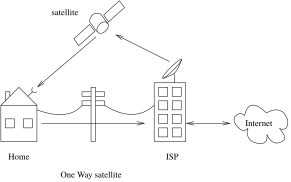 One way satelliteOne way satellite: this employs the usual asymmetry. Data away from the home travels by telephone wire; data towards the home travels through a satellite connection32. Wireless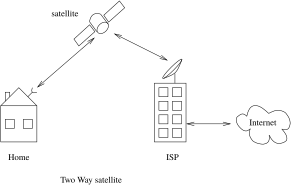 Two way satelliteTwo way satellite: satellite connections both ways. More expensive in equipment in the home, but not reliant on a telephone network33. WirelessSatellites are very expensive to put up and to runThey cover a large area with a reasonably good bandwidthThey are good for remote and undeveloped areas with no other local infrastructure34. WirelessGeostationary satellites have a large latency: about 1/10 sec, which can be very noticeable in highly interactive applications (games)So lately providers are putting satellites into low orbits, but this means they are forever moving (from the perspective of someone at ground level)This is fixed by having a large number of satellites so there is always one overheadLower latency  lower orbit  faster moving satellites  more satellites needed to maintain coverage35. WirelessStarlink (amongst others) are currently building a low orbit satellite networkTargets are 300 Mb/s at 20ms latencyBut this will need 10s of thousands of satellites (a problem for astronomers!)Due to the cost, this may turn out to be a “top up” service for the hard to get at places; not a general connection for all36. The Physical LayerWe have seen some implementations of the physical layerThere are very many moreThere are many implementations as there are many physical requirements of networks (distance, speed, power, etc.)Fortunately, as we go up the layers, the amount of variety decreases!5500 exchanges  ADSL  copper24Mb10,000s street cabinets80Mb1,000,000s distribution points300Mb30,000,000 premises  fibre1GB